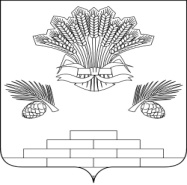 АДМИНИСТРАЦИЯ ЯШКИНСКОГО МУНИЦИПАЛЬНОГО РАЙОНАПОСТАНОВЛЕНИЕот «26» ноября  2018г. № 653-ппгт ЯшкиноОб утверждении схемы расположения земельного участкана кадастровом плане территории	Рассмотрев ходатайство ООО «ОТИЗиС», руководствуясь Земельным Кодексом Российской Федерации, Федеральным законом от 25.10.2001 № 137-ФЗ «О введении в действие Земельного кодекса Российской Федерации» (в том числе ч.10 ст. 3.5), Федеральным Законом от 06.10.2003 № 131-ФЗ «Об общих принципах организации местного самоуправления в Российской Федерации», Федеральным законом от 24.07.2007 № 221-ФЗ «О кадастровой деятельности», Уставом Яшкинского муниципального района, администрация Яшкинского муниципального района постановляет:	1. Утвердить прилагаемую схему расположения земельного участка  на кадастровом плане территории, площадью 5218 кв.м., имеющего местоположение: Российская Федерация, Кемеровская область, Яшкинский муниципальный район, Литвиновское сельское поселение, с  разрешенным использованием – «Ритуальная деятельность (кладбище д. Корчуганово)», категория земель – «Земли сельскохозяйственного назначения», территориальная зона – «С 1 – Зона ритуального назначения».	2. Контроль за исполнением настоящего постановления возложить на первого заместителя главы Яшкинского муниципального района А.Е.Дружинкина.	3. Настоящее постановление вступает в силу с момента подписания.	И.п. главы Яшкинского	муниципального района                                                          А.Е. Дружинкин